SOUTH WEST QUILTERS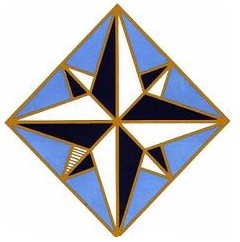 MADE IN CORNWALL for the Spring Quilt FestivalWestpoint Exeter Friday 3 April -Sunday 5 April  2020REQUIREMENTSThere is no limit on the size shape or techniques but will need to hang.It must have 3 layersIt must have a 4” hanging sleeve.It must have no rods or poles within the quilt. The quilt must be made by a Cornish member of South West Quilters and can be made byone person or more than one person.NAME………………………………………………………………………………………………….ADDRESS…………………………………………………………………………………………………………………………………………………………………………………………………………………………………………POSTCODE…………………………………….TELEPHONE NUMBER	………………………………………..Email address……………………….…………………………….Name of Quilt………………………………………………………………………………………………………………………………..Size of Quilt (inches)…………………..(width)……………….(length) MAXIMUM WIDTH OR LENGTH = 96”Quilt Description (Maximum 30 words)…………………………………………………………………………………………………………………………………………………………………………………………………………………………………………..……………………………………………………………………………………………………………………………………………………………………………………………………………………………………………………………………………………………………Please delete as applicableI would/would not like my quilt to travel to other selected shows with Grosvenor Shows Ltd, if chosen. Chosen quilts will be returned at the end of November 2020.If you feel you could possibly volunteer to help steward the Challenge Quilts for just part of the day, it would be very much appreciated.As a thank you, you would have a free entry to the show for that day. Yes/NoI do/do not want a photograph of my quilt published in the South West Quilters magazine or on the website.Please complete this form and return by 15th October 2019  to:Christine BadgerVictoria House, Church Street, Axmouth, Seaton EX12 4AFTelephone 01297 624077     Email: Christine.badger@me.com